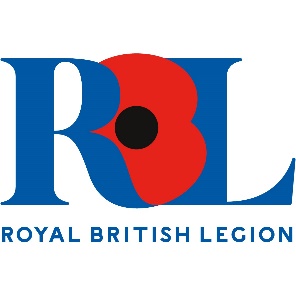 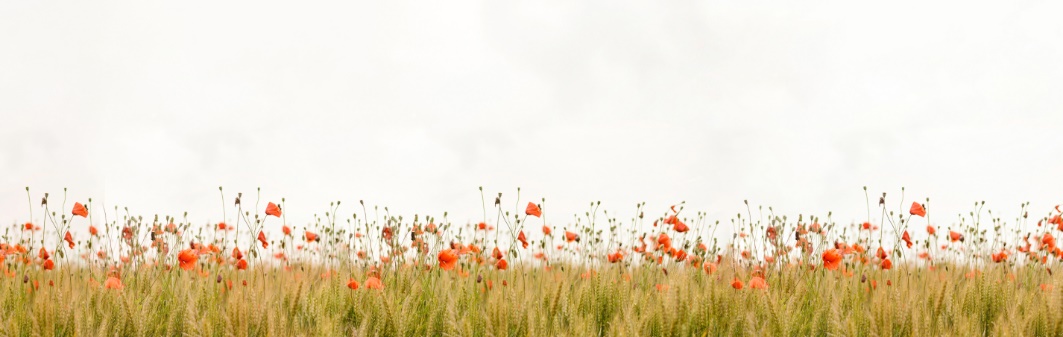 MAP & Office 385 TrainingAIMTo give branch officers the skills to use both systems to run the branch more effectively.ContentTo introduce both Office 365 and MAP to Branch officers. 
How to login.How to find information quickly.Accessing Membership List.Storing Branch Documents.Tips.